Novoferm auf der BAU 2019Intelligent und digital: BedarfsgerechteProduktlösungen für Tür-, Tor- und LogistiksystemeWerth, im Januar 2019. Auch im Jahr 2019 steht die BAU in München für den Fortschritt in allen Bereichen der Bauwirtschaft. Unübersehbar übernimmt die Digitalisierung die Rolle als wichtiger Treiber dieses Fortschritts und schafft völlig neue Möglichkeiten für das Planen, Bauen und Betreiben von Gebäuden. Das spiegelt sich in den Lösungen von Novoferm wider. Als einer der führenden europäischen Systemanbieter von Tür- und Torlösungen sowie Verlade- und Logistiksystemen setzt Novoferm selbst konsequent auf digitale Möglichkeiten – und erleichtert Kunden und Geschäftspartnern so den Einstieg in die smarte Welt des Bauens 4.0. Grundlage dafür sind zahlreiche Produkte und intelligente Lösungen für den privaten, gewerblichen und industriellen Bereich. Digitale Anwendungen von Novoferm erhöhen dabei Effizienz, Sicherheit und Wirtschaftlichkeit in Logistik und Industrie oder ermöglichen die Integration von Novoferm Garagentor-Antrieben in SmartHome-Systeme. Symbol für diese Entwicklung ist der Multimedia-Tower auf dem weitläufigen Messesstand der BAU, in Halle B3 (Stand 339), der sichtbar macht, wie Novoferm digital für effizientere Prozesse und noch mehr Kundenorientierung sorgt.Im Rahmen der Digitalisierung konzentriert sich Novoferm auf Lösungen, die verschiedenen Kundengruppen konkrete und verlässliche Zusatznutzen bieten. Privatanwender profitieren unter dem Stichwort SmartHome vom digitalen Fortschritt. Hierbei verfolgt Novoferm bewusst den strategischen Ansatz der Systemoffenheit. So können jetzt Novoferm Garagen-Sektionaltore mit Antrieben ab dem Baujahr 2016 einfach mit einer App angesteuert oder die Tor-Steuerung als neue Funktion in gängige SmartHome-Systeme integriert werden. Mit einer Fingerbewegung lässt sich so das Tor öffnen und schließen, die Antriebs-Beleuchtung steuern oder der Torstatus abfragen. Neben der direkten Torsteuerung ist die Programmierung individueller Szenarien – auch in Kombination mit anderen ins jeweilige SmartHome-System integrierten Bereichen – ganz nach den Bedürfnissen der Kunden möglich.Das gilt selbstverständlich auch für den nochmals verbesserten und patentierten NovoPort® -Antrieb, der durch höheren Komfort, zusätzliche Funktionen, mehr Sicherheit und ein bestechendes Design überzeugt.Ein Highlight setzt Novoferm zudem mit dem Garagen-Sektionaltor iso 70 Premium Plus, das durch thermisch getrennte Sektionen maximale Energieeffizienz garantiert.Bei Garagen mit Rundbogen, bei ansteigendem Gefälle vor der Garage oder einem Gehweg mit viel Fußgängerverkehr – bietet Novoferm mit dem nach innenöffnenden Schlupftürtor für Garagen-Sektionaltore die ideale Lösung. Durch die sichere und komfortable Öffnung nach innen und die flexible Anordnung der Tür, werden Mensch und Sachwerte optimal geschützt.Nicht nur für den privaten Wohnbereich, sondern insbesondere auch für den hochwertigen gewerblichen Bereich stellt Novoferm das neu entwickelte Schiebetürsystem NovoSlide Wall für vor die Wand laufende Schiebetüren vor.Die Neuentwicklung steht für die ideale Verbindung von Funktion und Design und wird nach oben hin abgerundet durch das automatische Schiebetürsystem NovoSlide Wall Rapid, das das Schiebetürblatt durch einen Low Energy Magnetantrieb buchstäblich zum Schweben bringt. Neben diesen Innovationen präsentiert Novoferm zahlreiche am Kundenbedarf ausgerichtete Neu- und Weiterentwicklungen von Türlösungen. So hat Novoferm das Portfolio sowohl der NovoPorta Premio Serie als multifunktionale Alleskönnerin in ansprechender Dickfalz wie auch der designorientierten und stumpf einschlagenden NovoPorta Plano als „schönste Seite des Brandschutzes“ kundengerecht erweitert. Auf der BAU stehen dafür die ein- oder zweiflügeligen EI2 30 und EI2 90 Türen mit deutlich erweiterten Anwendermöglichkeiten oder die vor allem auf die europäischen Nachbarmärkte zielende hochfeuerhemmende EI2 60 als ein- oder zweiflügelige Tür.Den wachsenden Sicherheitsanforderungen im gewerblichen wie privaten Bereich trägt Novoferm mit der NovoPorta Premio 	RC4 Mehrzweck-Sicherheitstür und der beschusssicheren ein- oder zweiflügeligen Premio-Spezialtür S-D FB4 RC3 Rechnung. Den Designanforderungen von Architekten und Planern entspricht die Aluminium-Rohrrahmentür NovoFire® Thermo für die Außenanwendung, mit der die Brandschutzanforderungen bei verdichteter Bebauung mit anspruchsvollen Wohn-, Büro- oder Hotelobjekten elegant erfüllt werden. Montage-Highlight: Novoferm bietet für den Einbau der EI2 30 NovoPorta Premio Türen mit dem EasyFit-System einen besonders einfachen Brandschutz ab Werk“: Mit Spezialaufschäumern ausgestattete Standard-Eckzargen machen die Montage schneller, sicherer und wirtschaftlicher. Mit EasyFit sind keine weiteren aufwändigen Hinterfüllungen notwendig.Weitere Novoferm Neuheiten können Kunden aus dem industriellen Sektor erwarten. Als europaweit tätiges Unternehmen hat das Unternehmen mit dem NovoSlide Industry die Basis für eine neue Generation von Feuerschutz-Schiebetoren gelegt. Es erfüllt die Vorgaben für alle gängigen europäischen Feuerwiderstandsklassen und kann deshalb problemlos und verlässlich als CE-gekennzeichnetes Bauelement in ganz Europa eingesetzt werden. Damit werden zukünftig alle Novoferm Brandschutzabschlüsse europäisch klassifiziert.Eine Innovation zur Optimierung der komplexen und zeitkritischen Prozesse rund um die Verladesituation von Logistikcentern und anderen Warenumschlagplätzen ist die EVO X als Überladebrücke der nächsten Generation. Sie kombiniert auf einzigartige Weise intelligente Sicherheitstechnik mit digitalem Informationsmanagement und überzeugt dabei mit genauso einfacher wie schneller Steuerung. Damit stellt sie eine ideale Ergänzung der Software Lion 4.0 dar, die als digitales Instrument für Monitoring, Darstellung und Optimierung der gesamten Verladesituation größte Transparenz und Effizienz der Prozesse ermöglicht.Weiterhin werden in München zwei neu entwickelte Schnelllauftore präsentiert. Das Schnelllauf-Falttor NovoFold unterstützt die Abläufe in der Logistik auf vielfältige Weise, insbesondere durch seine effiziente Funktion und hohe Stabilität. Das NovoZip für den Innenbereich ist ein flexibles und selbstreparierendes PVC Schnelllauftor und damit die optimale Lösung für stark frequentierte Durchgänge.Vorgestellt wird auch das neue doppelwandige Industrie-Sektionaltor Thermo 80 mit Aluminium-Sektionen und Standard 4fach-Verglasung. Es weist einen besonders hohen Wärmedämmwert auf, minimiert somit den Energieverbrauch um ein Vielfaches und bietet lichtfreundliche Transparenz.Neben innovativen Produktneuheiten zeigt Novoferm am zentralen Multimedia-Tower zahlreiche digitale Möglichkeiten zur Unterstützung und Vereinfachung von Planungs- und Vertriebsprozessen. Messebesucher erhalten einen Überblick über das leistungsstarke und anwenderfreundliche Serviceangebot mit vielen neuen Anwendungen und Features.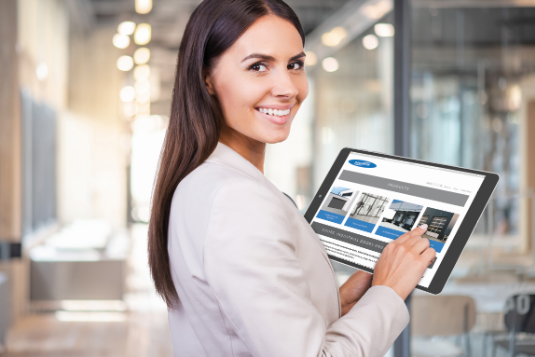 PressekontaktNovoferm Vertriebs GmbHHeike VerbeekSchüttensteiner Straße 2646419 Isselburg (Werth)Tel. (0 28 50) 9 10 -4 35heike.verbeek@novoferm.dewww.novoferm.de> Abdruck frei – Beleg erbeten – Foto: Getty Images / Novoferm <